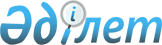 О внесении изменений в решение городского маслихата от 21 декабря 2017 года № 184 "О бюджете сельских округов города Атырау на 2018–2020 годы"Решение Атырауского городского маслихата Атырауской области от 30 марта 2018 года № 213. Зарегистрировано Департаментом юстиции Атырауской области 26 апреля 2018 года № 4139
      В соответствии со статьей 109-1 Бюджетного кодекса Республики Казахстан от 4 декабря 2008 года, статьи 6 Закона Республики Казахстан от 23 января 2001 года "О местном государственном управлении и самоуправлении в Республике Казахстан" и рассмотрев предложение акимата об уточнении бюджета сельских округов города Атырау на 2018-2020 годы, Атырауский городской маслихат РЕШИЛ:
      1. Внести в решение городского маслихата от 21 декабря 2017 года № 184 "О бюджете сельских округов города Атырау на 2018-2020 годы" (зарегистрировано в реестре государственной регистрации нормативных правовых актов за № 4040, опубликовано 23 января 2018 года в эталонном контрольном банке нормативных правовых актов Республики Казахстан) следующие изменения:
      в пункте 4:
      подпункте 1):
      цифры "29 434" заменить цифрами "31 388";
      цифры "15 016" заменить цифрами "16 970";
      в подпункте 2):
      цифры "29 434" заменить цифрами "31 388";
      в пункте 8:
      подпункте 1):
      цифры "24 310" заменить цифрами "26 371";
      цифры "511" заменить цифрами "2 572";
      в подпункте 2):
      цифры "24 310" заменить цифрами "26 371".
      2. Приложении 10 и 22 указанного решения изложить в новой редакции согласно приложениям 1 и 2 к настоящему решению. 
      3. Контроль за исполнением настоящего решения возложить на постоянную комиссию (А. Семгалиев) по вопросам экономики, бюджета, финансов, развития производства и предпринимательства, экологии, природопользования.
      4. Настоящее решение вводится в действие с 1 января 2018 года. Бюджет Дамбинского сельского округа на 2018 год Бюджет Кенузекского сельского округа на 2018 год
					© 2012. РГП на ПХВ «Институт законодательства и правовой информации Республики Казахстан» Министерства юстиции Республики Казахстан
				
      Председатель ХХII сессии 

С. Шомиров

      Секретарь городского маслихата 

К. Азмуханов
Приложение 1
к решению Атырауского
городского маслихата
от 30 марта 2018 года № 213
Приложение 10к решению Атырауского городского маслихатаот 21 декабря 2017 года № 184
Категория
Категория
Категория
Категория
Категория
Категория
Сумма (тысяч тенге)
Сумма (тысяч тенге)
Класс
Класс
Класс
Класс
Класс
Сумма (тысяч тенге)
Сумма (тысяч тенге)
Подкласс
Подкласс
Подкласс
Сумма (тысяч тенге)
Сумма (тысяч тенге)
Наименование
Наименование
Сумма (тысяч тенге)
Сумма (тысяч тенге)
1
2
2
3
4
4
5
5
I. ДОХОДЫ
I. ДОХОДЫ
31 388
31 388
1
Налоговые поступления
Налоговые поступления
5 933
5 933
01
01
Подоходный налог
Подоходный налог
50
50
2
Индивидуальный подоходный налог
Индивидуальный подоходный налог
50
50
04
04
Hалоги на собственность
Hалоги на собственность
5 883
5 883
1
Hалоги на имущество
Hалоги на имущество
1 611
1 611
3
Земельный налог
Земельный налог
763
763
4
Hалог на транспортные средства
Hалог на транспортные средства
3 509
3 509
2
Неналоговые поступления
Неналоговые поступления
8 485
8 485
01
01
Доходы от государственной собственности
Доходы от государственной собственности
54
54
5
Доходы от аренды имущества, находящегося в государственной собственности
Доходы от аренды имущества, находящегося в государственной собственности
54
54
06
06
Прочие неналоговые поступления
Прочие неналоговые поступления
8 431
8 431
1
Прочие неналоговые поступления
Прочие неналоговые поступления
8 431
8 431
4
Поступления трансфертов
Поступления трансфертов
16 970
16 970
02
02
Трансферты из вышестоящих органов государственного управления
Трансферты из вышестоящих органов государственного управления
16 970
16 970
3
Трансферты из районного (города областного значения) бюджета
Трансферты из районного (города областного значения) бюджета
16 970
16 970
Функциональная группа
Функциональная группа
Функциональная группа
Функциональная группа
Функциональная группа
Функциональная группа
Функциональная группа
Сумма (тысяч тенге)
Функциональная подгруппа
Функциональная подгруппа
Функциональная подгруппа
Функциональная подгруппа
Функциональная подгруппа
Сумма (тысяч тенге)
Администратор бюджетных программ
Администратор бюджетных программ
Администратор бюджетных программ
Администратор бюджетных программ
Сумма (тысяч тенге)
Программа
Программа
Программа
Сумма (тысяч тенге)
Наименование
Наименование
Сумма (тысяч тенге)
1
1
2
3
4
5
5
6
II. ЗАТРАТЫ
II. ЗАТРАТЫ
31 388
01
01
Государственные услуги общего характера
Государственные услуги общего характера
24 556
1
Представительные, исполнительные и другие органы, выполняющие общие функции государственного управления
Представительные, исполнительные и другие органы, выполняющие общие функции государственного управления
24 556
124
Аппарат акима города районного значения, села, поселка, сельского округа
Аппарат акима города районного значения, села, поселка, сельского округа
24 556
001
Услуги по обеспечению деятельности акима города районного значения, села, поселка, сельского округа
Услуги по обеспечению деятельности акима города районного значения, села, поселка, сельского округа
24 556
7
7
Жилищно-коммунальное хозяйство
Жилищно-коммунальное хозяйство
6 832
2
Коммунальное хозяйство
Коммунальное хозяйство
2 845
124
Аппарат акима города районного значения, села, поселка, сельского округа
Аппарат акима города районного значения, села, поселка, сельского округа
2 845
014
Организация водоснабжения населенных пунктов
Организация водоснабжения населенных пунктов
2 845
3
Благоустройство населенных пунктов
Благоустройство населенных пунктов
3 987
124
Аппарат акима города районного значения, села, поселка, сельского округа
Аппарат акима города районного значения, села, поселка, сельского округа
3 987
011
Благоустройство и озеленение населенных пунктов
Благоустройство и озеленение населенных пунктов
3 987Приложение 2
к решению Атырауского
городского маслихата
от 30 марта 2018 года № 213
Приложение 22к решению Атырауского городского маслихатаот 21 декабря 2017 года № 184
Категория
Категория
Категория
Категория
Категория
Категория
Категория
Категория
Сумма (тысяч тенге)
Сумма (тысяч тенге)
Класс
Класс
Класс
Класс
Класс
Класс
Класс
Сумма (тысяч тенге)
Сумма (тысяч тенге)
Подкласс
Подкласс
Подкласс
Подкласс
Сумма (тысяч тенге)
Сумма (тысяч тенге)
Наименование
Наименование
Сумма (тысяч тенге)
Сумма (тысяч тенге)
1
2
2
2
3
3
4
4
5
5
I. ДОХОДЫ
I. ДОХОДЫ
26 371
26 371
1
Налоговые поступления
Налоговые поступления
7 061
7 061
01
01
01
Подоходный налог
Подоходный налог
30
30
2
2
Индивидуальный подоходный налог
Индивидуальный подоходный налог
30
30
04
04
04
Hалоги на собственность
Hалоги на собственность
7 031
7 031
1
1
Hалоги на имущество
Hалоги на имущество
2 596
2 596
3
3
Земельный налог
Земельный налог
850
850
4
4
Hалог на транспортные средства
Hалог на транспортные средства
3 585
3 585
2
Неналоговые поступления
Неналоговые поступления
16 738
16 738
01
01
01
Доходы от государственной собственности
Доходы от государственной собственности
54
54
5
5
Доходы от аренды имущества, находящегося в государственной собственности
Доходы от аренды имущества, находящегося в государственной собственности
54
54
06
06
06
Прочие неналоговые поступления
Прочие неналоговые поступления
16 684
16 684
1
1
Прочие неналоговые поступления
Прочие неналоговые поступления
16 684
16 684
4
Поступления трансфертов
Поступления трансфертов
2 572
2 572
02
02
02
Трансферты из вышестоящих органов государственного управления
Трансферты из вышестоящих органов государственного управления
2 572
2 572
3
3
Трансферты из районного (города областного значения) бюджета
Трансферты из районного (города областного значения) бюджета
2 572
2 572
Функциональная группа
Функциональная группа
Функциональная группа
Функциональная группа
Функциональная группа
Функциональная группа
Функциональная группа
Функциональная группа
Функциональная группа
Сумма (тысяч тенге)
Функциональная подгруппа
Функциональная подгруппа
Функциональная подгруппа
Функциональная подгруппа
Функциональная подгруппа
Функциональная подгруппа
Функциональная подгруппа
Сумма (тысяч тенге)
Администратор бюджетных программ
Администратор бюджетных программ
Администратор бюджетных программ
Администратор бюджетных программ
Администратор бюджетных программ
Администратор бюджетных программ
Сумма (тысяч тенге)
Программа
Программа
Программа
Программа
Сумма (тысяч тенге)
Наименование
Наименование
Сумма (тысяч тенге)
1
1
2
3
3
4
4
5
5
6
II. ЗАТРАТЫ
II. ЗАТРАТЫ
26 371
01
01
Государственные услуги общего характера
Государственные услуги общего характера
19 239
1
Представительные, исполнительные и другие органы, выполняющие общие функции государственного управления
Представительные, исполнительные и другие органы, выполняющие общие функции государственного управления
19 239
124
124
Аппарат акима города районного значения, села, поселка, сельского округа
Аппарат акима города районного значения, села, поселка, сельского округа
19 239
001
001
Услуги по обеспечению деятельности акима города районного значения, села, поселка, сельского округа
Услуги по обеспечению деятельности акима города районного значения, села, поселка, сельского округа
18 901
022
022
Капитальные расходы государственного органа
Капитальные расходы государственного органа
338
7
7
Жилищно-коммунальное хозяйство
Жилищно-коммунальное хозяйство
7 132
3
Благоустройство населенных пунктов
Благоустройство населенных пунктов
7 132
124
124
Аппарат акима города районного значения, села, поселка, сельского округа
Аппарат акима города районного значения, села, поселка, сельского округа
7 132
009
009
Обеспечение санитарии населенных пунктов
Обеспечение санитарии населенных пунктов
1 032
011
011
Благоустройство и озеленение населенных пунктов
Благоустройство и озеленение населенных пунктов
6 100